Список объектов культурного наследия Новосибирской области(архитектура, история и искусство) по состоянию на 06.04.2023 г.Список объектов культурного наследия Новосибирской области(архитектура, история и искусство) по состоянию на 06.04.2023 г.Список объектов культурного наследия Новосибирской области(архитектура, история и искусство) по состоянию на 06.04.2023 г.Список объектов культурного наследия Новосибирской области(архитектура, история и искусство) по состоянию на 06.04.2023 г.№ п/пНаименование ОКНАдрес ОКНКатегория охраныДостопримечательное место «Новосибирский Академгородок»г. Новосибирск, Советский районРегиональнаяАэровокзал городского аэропортаг. Новосибирск, ул. Аэропорт, 2/2МуниципальнаяПамятник деревянного зодчестваг. Новосибирск, ул. Б. Богаткова, 64РегиональнаяКонтора инженера  Г.М. Будаговаг. Новосибирск, ул. Большевистская, 7Региональная2-х этажный смешанный домг. Новосибирск, ул. Большевистская, 29РегиональнаяПаровозное депог. Новосибирск, Бурлинский 
переезд, 4 РегиональнаяБашня водонапорнаяг. Новосибирск, ул. Ватутина, 29/1Муниципальная"Красные казармы".  Комплекс зданий военно-остановочного пунктаВладимировская, 2РегиональнаяКазарма для размещения нижних чиновг. Новосибирск, ул. Владимировская, 2а.РегиональнаяКазарма для размещения нижних чиновг. Новосибирск, ул. Владимировская, 2, корпус 2РегиональнаяКазарма для размещения нижних чиновг. Новосибирск, ул. Владимировская, 2, корпус 3РегиональнаяКазарма для размещения нижних чиновг. Новосибирск, ул. Владимировская, 2, корпус 4РегиональнаяКазарма для размещения нижних чиновг. Новосибирск, ул. Владимировская, 2, корпус 5РегиональнаяКазарма для размещения нижних чиновг. Новосибирск, ул. Владимировская, 2, корпус 6РегиональнаяКазарма для размещения нижних чиновг. Новосибирск, ул. Владимировская, 2, корпус 7РегиональнаяКазарма для размещения нижних чиновг. Новосибирск, ул. Владимировская, 2, корпус 8РегиональнаяКорпус для размещения офицеровг. Новосибирск, ул. Владимировская, 2ж.РегиональнаяВспомогательное здание инфраструктуры военно-остановочного пунктаВладимировская, 2РегиональнаяДом,  в  котором с 1905 по 1907 гг. находилась воскресная школа рабочих.г. Новосибирск, ул. Владимировская,  10РегиональнаяЗдание Управления Западно-Сибирской  железной дорогиг. Новосибирск, Вокзальная магистраль, 14 (ул. Урицкого, 36)РегиональнаяПамятник деревянного зодчестваг. Новосибирск, ул. Максима Горького, 16РегиональнаяПамятник деревянного зодчестваг. Новосибирск, ул. Максима Горького, 18РегиональнаяПамятник деревянного зодчестваг. Новосибирск, ул. Максима Горького, 20РегиональнаяДом жилойг. Новосибирск, ул. Максима Горького, 26аРегиональная2-х этажный смешанный домг. Новосибирск, ул. Максима Горького, 40РегиональнаяКонтора «Госэлектросиндиката»г. Новосибирск, ул. Максима Горького, 64РегиональнаяДом жилойг. Новосибирск, ул. Максима Горького, 80РегиональнаяПамятник деревянного зодчестваг. Новосибирск, ул. Максима Горького, 81РегиональнаяТоннель, сооруженный при строительстве Транссибирской магистрали г. Новосибирск, ул. Движенцев, 1РегиональнаяВодонапорная башня № 1г. Новосибирск, ул. Движенцев, 16РегиональнаяВодонапорная башня № 3г. Новосибирск, ул. Движенцев, 16РегиональнаяДом жилой комплекса сооружений станции «Ново-Николаевск» Алтайской железной дорогиг. Новосибирск, ул. Декабристов, 84РегиональнаяЗдание административное комплекса сооружений станции «Ново-Николаевск» Алтайской железной дорогиг. Новосибирск, ул. Декабристов, 88аРегиональнаяБашня водонапорная комплекса сооружений станции «Ново-Николаевск» Алтайской железной дорогиг. Новосибирск, четная сторона ул. Коммунстроевской у пересечения с ул. ДекабристовРегиональная2-х этажный смешанный домг. Новосибирск, ул. Депутатская, 15РегиональнаяДом жилой жилищного кооператива "Сибирь на рельсы"г. Новосибирск, проспект Димитрова, 6РегиональнаяДом культуры им. А.С. Поповаг. Новосибирск, ул. Добролюбова, 12 (ул. Зыряновская, 123)РегиональнаяДом жилойг. Новосибирск, ул. Достоевского, 14РегиональнаяОкружная больница. Комплекс.Залесского, 6МуниципальнаяКорпус 1г. Новосибирск, ул. Залесского, 6 корпус 1МуниципальнаяКорпус 2г. Новосибирск, ул. Залесского, 6 корпус 2МуниципальнаяКорпус 3г. Новосибирск, ул. Залесского, 6 корпус 3МуниципальнаяКорпус 4г. Новосибирск, ул. Залесского, 6 корпус 4МуниципальнаяКорпус 5г. Новосибирск, ул. Залесского, 6 корпус 5МуниципальнаяМорфологический корпусг. Новосибирск, ул. Залесского, 6 Морфологический корпусМуниципальнаяДом, где жил  академик М.А. Лаврентьевг. Новосибирск, ул. Золотодолинская, 75РегиональнаяДом,  построенный для  академика М.А. Лаврентьеваг. Новосибирск, ул. Золотодолинская, 77РегиональнаяВокзал пассажирский комплекса сооружений станции «Ново-Николаевск» Алтайской железной дорогиг. Новосибирск, ул. Зыряновская, 133/1РегиональнаяПакгауз комплекса сооружений станции «Ново-Николаевск» Алтайской железной дорогиг. Новосибирск, в 30 метрах от торцевого северо-западного фасада здания пассажирского вокзала, расположенного по адресу: г. Новосибирск, ул. Зыряновская, 133/1РегиональнаяПаровоз, который водил машинист-новатор Лунин Н.А.г. Новосибирск, ул. ИвачеваРегиональнаяЗдание Торгового центра Новосибирского Академгородкаг. Новосибирск, ул. Ильича, 6Региональная«Дом связи» Новосибирского Академгородкаг. Новосибирск, ул. Ильича, 8РегиональнаяГостиница «Золотая долина» Новосибирского Академгородкаг. Новосибирск, ул. Ильича, 10РегиональнаяДом, где с 1920 по 1928 гг. располагался Закаменский райком партииг. Новосибирск, ул. Инская, 55РегиональнаяПамятник деревянного зодчества. ВоротаИркутская, 74РегиональнаяКомплекс общественных зданийКаинскаяРегиональнаяДом товарищества "Доверие"г. Новосибирск, ул. Каинская, 1 (Красный проспект, 12)РегиональнаяЗдание заезжего двора с хоз. пристройкамиг. Новосибирск, ул. Каинская, 3РегиональнаяВоротаКаинская, 3РегиональнаяПамятник деревянного зодчестваг. Новосибирск, ул. Каинская, 5Региональная2-х этажный смешанный дом г. Новосибирск, ул. Каинская, 13РегиональнаяДом жилой Лихачеваг. Новосибирск, ул. Каинская, 15РегиональнаяДом жилой "Союззолото"г. Новосибирск, ул. Каменская, 16 (ул. Октябрьская, 79)РегиональнаяТехникум сельскохозяйственный г. Новосибирск, ул. Кирова, 103Региональная2-х этажное каменное зданиег. Новосибирск, ул. Д. Ковальчук, 1РегиональнаяДом жилой ("Профессорский дом")г. Новосибирск, ул. Дуси Ковальчук, 185РегиональнаяУчебный корпус НИИЖТаг. Новосибирск, ул. Дуси Ковальчук, 191РегиональнаяПамятник деревянного зодчестваг. Новосибирск, ул. Колыванская, 5РегиональнаяДом жилойг. Новосибирск, ул. Колыванская, 7РегиональнаяЖилой деревянный дом 1-этажныйг. Новосибирск, ул. Коммунистическая, 3РегиональнаяДом жилойг. Новосибирск, ул. Коммунистическая, 13РегиональнаяДом жилойг. Новосибирск, ул. Коммунистическая, 16РегиональнаяЖилой смешанный 2-х этажный домг. Новосибирск, ул. Коммунистическая, 19РегиональнаяЖилой деревянный дом 1-этажныйг. Новосибирск, ул. Коммунистическая, 21Региональная2-х этажный жилой домг. Новосибирск, ул. Коммунистическая, 23РегиональнаяОдноэтажный жилой домг. Новосибирск, ул. Коммунистическая, 25РегиональнаяДом жилой усадьбы В.Я. Вагинаг. Новосибирск, ул. Коммунистическая, 31Региональная2-х этажный жилой домг. Новосибирск, ул. Коммунистическая, 34Региональная2-х этажный жилой домг. Новосибирск, ул. Коммунистическая, 36РегиональнаяКирпичное 2-этажное зданиег. Новосибирск, ул. Коммунистическая, 41РегиональнаяЖилой 2-этажный дом Жернаковойг. Новосибирск, ул. Коммунистическая, 43РегиональнаяЖилой 2-этажный домг. Новосибирск, ул. Коммунистическая, 45РегиональнаяСпортивный клуб "Динамо"г. Новосибирск, ул. Коммунистическая, 60РегиональнаяДом № 10 по Комсомольскому проспектуг. Новосибирск, Комсомольский проспект, 10РегиональнаяПамятник деревянного зодчестваг. Новосибирск, ул. Красноярская, 3РегиональнаяДом № 5 по ул. Красноярскойг. Новосибирск, ул. Красноярская, 5РегиональнаяПамятник деревянного зодчестваг. Новосибирск, ул. Красноярская, 6РегиональнаяСмешанный 2-этажный домг. Новосибирск, ул. Красноярская, 28РегиональнаяПамятник деревянного зодчестваг. Новосибирск, ул. Красноярская, 112 (ул. 1905 года, 33)РегиональнаяГородское училище г. Новосибирск, ул. Красноярская, 117РегиональнаяУправление "Запсибзолото"г. Новосибирск, Красный проспект, 1РегиональнаяФриз на фронтоне здания "Запсибзолото"Красный проспект, 1РегиональнаяСобор Александра НевскогоКрасный проспект, 1аРегиональнаяДом № 3 по Красному проспекту. Областная больницаг. Новосибирск, Красный проспект, 3РегиональнаяДом областных организацийг. Новосибирск, Красный проспект, 5 ФедеральнаяДом жилойг. Новосибирск, Красный проспект, 8РегиональнаяДом  Ф.Д. Маштаковаг. Новосибирск, Красный проспект, 9 (ул. Свердлова, 15)РегиональнаяОбщежитие Промбанкаг. Новосибирск, Красный проспект, 10 (ул. Каинская, 2)РегиональнаяЖилой дом ("Дом с часами")г. Новосибирск, Красный проспект, 11 (ул. Коммунистическая, 44)РегиональнаяДоходный домг. Новосибирск, Красный проспект, 15/1 (ул. Чаплыгина, 58)РегиональнаяЗдание 100-квартирного жилого домаг. Новосибирск, Красный проспект, 16 (ул. Сибревкома, 1)ФедеральнаяЗдание облисполкомаг. Новосибирск, Красный проспект, 18 (ул. Спартака, 9)РегиональнаяДом № 21 по Красному проспектуг. Новосибирск, Красный проспект, 21РегиональнаяДом № 20 по Красному проспектуг. Новосибирск, Красный проспект, 22 (ул. Свердлова, 17)РегиональнаяЗдание Городского торгового  корпуса, где 14 декабря 1917 г. была провозглашена Советская властьг. Новосибирск, Красный проспект, 23ФедеральнаяЗдание делового дома (ныне Центрального универмага)г. Новосибирск, Красный проспект, 25 (ул. Ленина, 1)ФедеральнаяБанк "Русско-Азиатский"г. Новосибирск, Красный проспект, 26 (ул. Октябрьская, 50) левая часть РегиональнаяБиблиотекаг. Новосибирск, Красный проспект, 26 (ул. Октябрьская, 50) правая часть РегиональнаяЗдание Госбанкаг. Новосибирск, Красный проспект, 27 (ул. Ленина, 2)РегиональнаяЗдание Облпотребсоюза (Сибкрайсоюз)г. Новосибирск, Красный проспект, 29 (ул. Трудовая, 4)РегиональнаяДом жилой НИИ-39г. Новосибирск, Красный проспект, 30РегиональнаяДом-памятник Ленину В.И., сооруженный в 1925 году на средства горожанг. Новосибирск, Красный проспект, 32 (ул. Щетинкина, 56)РегиональнаяМемориальный сквер павших в годы Гражданской войны.г. Новосибирск, Красный проспект, 32Региональная1) Братские могилы (две) погибших в годы гражданской войныг. Новосибирск, Красный проспект, 32Региональная2) Место первоначального захоронения АдриенаЛежена (1846 – 1942 гг.) участника Парижской коммуныг. Новосибирск, Красный проспект, 32Региональная3) Могила Щетинкина П.Е. (1885 – 1927 гг.) организатора партизанского движенияг. Новосибирск, Красный проспект, 32Региональная4) Могилы (пять) членов Совета, погибших в 1918 гг. Новосибирск, Красный проспект, 32Региональная5) стела г. Новосибирск, Красный проспект, 32РегиональнаяДом жилойг. Новосибирск, Красный проспект, 33 (ул. Потанинская, 8)РегиональнаяЗдание Промбанка г. Новосибирск, Красный проспект, 34 (ул. Щетинкина, 41)ФедеральнаяЗдание Новосибирского театра оперы и балетаг. Новосибирск, Красный проспект, 36ФедеральнаяЗдание  госучреждений ("Сибирское подворье"), первый ВУЗ городаг. Новосибирск, Красный проспект, 38 (ул. Орджоникидзе, 25)РегиональнаяДом "Аэрофлота"г. Новосибирск, Красный проспект, 44 (ул. Ядринцевская, 17)РегиональнаяОблсберкасса и дом жилойг. Новосибирск, Красный проспект, 46 РегиональнаяКомплекс жилого кооператива «Кузбассуголь» (арх. Гордеев Б.А., Биткин Б.А., Агеев А.А.).Красный проспект, 49-Державина, 2Региональная4-х этажный кирпичный жилой домг. Новосибирск, Красный проспект, 49 (ул. Фрунзе, 7)Региональная4-х этажный кирпичный жилой дом г. Новосибирск, Красный проспект, 51 (Красный проспект, 51/2)Региональная5-ти этажный кирпичный жилой домг. Новосибирск, ул. Державина, 10 (Красный пр.,51/3)Региональная5-ти этажный кирпичный жилой домг. Новосибирск, ул. Державина, 8 (Красный пр.,51/4)Региональная4-х этажный кирпичный жилой домг. Новосибирск, ул. Державина, 6 (Красный пр.,51/5)Региональная4-х этажный кирпичный жилой домг. Новосибирск, ул. Державина, 4 (Красный пр.,51/6)Региональная3-х этажный кирпичный жилой дом г. Новосибирск, ул. Державина, 2 (ул. Советская, 38)РегиональнаяДом жилой "Облплана"г. Новосибирск, Красный проспект, 56 РегиональнаяДом жилойг. Новосибирск, Красный проспект, 57 (ул. Крылова, 10а) РегиональнаяДом жилой ("Генеральский")г. Новосибирск, Красный проспект, 62 РегиональнаяОкружной дом офицеров /Дом инвалидов/ Здание-памятник жертвам 1-й империалистической  войныг. Новосибирск, Красный проспект, 63 (ул. Гоголя, 8)РегиональнаяЗдание 1-го в Новосибирске Аэроклуба – памятник развитию авиации в Сибириг. Новосибирск, ул. Крылова, 24РегиональнаяПамятник В.И.Ленинуг. Новосибирск, пл. им. В.И. ЛенинаФедеральная Кинотеатр "Пролеткино" ("Победа") в составе комплекса "Дворец Труда"г. Новосибирск, ул. Ленина, 7 РегиональнаяПамятник деревянного зодчестваг. Новосибирск, ул. Ленина, 11РегиональнаяТеатр "Красный Факел"г. Новосибирск, ул. Ленина, 19РегиональнаяШкола г. Новосибирск, ул. Ленина, 22РегиональнаяДом, где в 1908 г. жил партийный и государственный деятель Кирова С.М.г. Новосибирск, ул. Ленина, 23РегиональнаяКлуб Сталинаг. Новосибирск, ул. Ленина, 24РегиональнаяПамятник деревянного зодчестваг. Новосибирск, ул. Ленина, 41Региональная2-этажное здание универмагаг. Новосибирск, ул. Ленина, 86РегиональнаяЖилой комплекс в районе Железнодорожного вокзала (арх. Гордеев Б.А.).Ленина, 88-Челюскинцев, 7Региональная4-х этажный кирпичный жилой домг. Новосибирск, ул. Ленина, 88 (ул. Челюскинцев, 5)Региональная4-х этажный кирпичный жилой домг. Новосибирск, ул. Ленина, 90 Региональная4-х этажный кирпичный жилой домг. Новосибирск, ул. Омская, 87 (ул. Челюскинцев, 7)Региональная4-х этажный кирпичный жилой домг. Новосибирск, ул. Омская, 89РегиональнаяДом  № 82 по ул. Ленинаг. Новосибирск, ул. Ленина, 92бРегиональнаяТяговая подстанция № 2 городского электрического транспортаг. Новосибирск, ул. Маковского, 4МуниципальнаяДом  культуры  имени А.И. Ефремоваг. Новосибирск, ул. Мира, 14Региональная2-х этажный кирпичный особнякг. Новосибирск, ул. Мичурина, 6РегиональнаяЗдание  Дома ученых Сибирского отделения Академии Наук СССРг. Новосибирск, Морской проспект, 23РегиональнаяМемориальное кладбище советских воинов, умерших от ран в эвако-госпиталяхг. Новосибирска в годы Великой Отечественной войны 1941 – 1945 гг.Мочищенское шоссе, 1РегиональнаяМогила Соллертинского И.И., музыковеда и искусствоведаМочищенское шоссе, 1РегиональнаяМогила Тихомирова Н.М.  инженера-путейца, строителяМочищенское шоссе, 1РегиональнаяМогила члена организации "Народная воля" А.В. Якимовой (Диковской) (1856 - 1942Мочищенское шоссе, 1РегиональнаяНовосибирская ГЭСг. Новосибирск, ул. Новоморская, 4РегиональнаяДом-контора, построенный для администрации строившегося ж/д мостаг. Новосибирск, ул. Обская, 4РегиональнаяШколаг. Новосибирск, ул. Октябрьская, 5 РегиональнаяДеревянная церковь Покроваг. Новосибирск, ул. Октябрьская,  9 (ул. Урицкого, 5)РегиональнаяПамятник деревянного зодчестваг. Новосибирск, ул. Октябрьская, 15РегиональнаяДом жилой И.Г. Ведерниковаг. Новосибирск, ул. Октябрьская, 47 РегиональнаяЖилой деревянный дом 1-этажныйг. Новосибирск, ул. Орджоникидзе, 5РегиональнаяМогила Чаплыгина Сергея Алексеевича  (1869 – 1942 гг.)г. Новосибирск, ул. Ползунова, 21ФедеральнаяСмешанный 2-этажный домг. Новосибирск, ул. Потанинская, 10-аРегиональнаяДом жилой Д.Е. Барабановаг. Новосибирск, ул. Потанинская, 14МуниципальнаяТЭЦ  № 1г. Новосибирск, пер. Пристанский, 4РегиональнаяГостиница                "Метрополитен"г. Новосибирск, ул. Революции, 4РегиональнаяКинотеатр «Металлист»г. Новосибирск, ул. Римского-Корсакова, 1/1МуниципальнаяДом жилой ("Дом артистов")г. Новосибирск, ул. Романова, 35РегиональнаяТехникум химико-технологическийг. Новосибирск, ул. Садовая,  26Региональная2-х этажный каменный особняк с деревянной вставкой на 2-м этаже и кирпичными воротамиг. Новосибирск, ул. Сакко и Ванцетти, 2 (ул. Инская, 65)РегиональнаяПамятник деревянного зодчестваг. Новосибирск, ул. Салтыкова-Щедрина, 5РегиональнаяПамятник деревянного зодчестваг. Новосибирск, ул. Салтыкова-Щедрина, 120РегиональнаяПамятник деревянного зодчестваг. Новосибирск, ул. Салтыкова-Щедрина, 122РегиональнаяБюст трижды Героя Советского Союза  
А.И. ПокрышкинаПлощадь им. СвердловаФедеральнаяВодонапорная башня  № 2г. Новосибирск, ул. СветофорнаяРегиональнаяШколаг. Новосибирск, ул. Семьи Шамшиных, 34 (ул. Ядринцевская, 66)РегиональнаяДом № 58 по ул. Семьи Шамшиных (б. Логовская)г. Новосибирск, ул. Семьи Шамшиных, 58РегиональнаяДом жилойг. Новосибирск, ул. Серебренниковская, 16 (ул. Свердлова, 25)РегиональнаяДом-комбинат, жилойг. Новосибирск, ул. Серебренниковская, 23 (ул. Свердлова, 23)РегиональнаяПоликлиникаг. Новосибирск, ул. Серебренниковская, 42 (ул. Депутатская, 40)РегиональнаяШкола спортивного мастерстваг. Новосибирск, ул. Сибирская, 54РегиональнаяДоходный дом мещанина А.Ф. Выходцеваг. Новосибирск, ул. Сибревкома, 12 РегиональнаяСмешанный 2-этажный домг. Новосибирск, ул. Сибревкома, 18РегиональнаяКонтора Текстильсиндикатаг. Новосибирск, ул. Советская, 18 (ул. Ленина, 6)РегиональнаяДом, где работал Ю.В. Кондратюкг. Новосибирск, ул. Советская, 24РегиональнаяЗдание, в котором с июня 1921 г. по ноябрь 1923 г. находилось Сиббюро ЦК РКП(б) и где в 1921 – 1922 гг. работал выдающийся партийный и государственный деятель Ярославский Емельян Михайловичг. Новосибирск, ул. Советская, 25 (ул. М.Горького, 46)РегиональнаяЗдание  "Сибдальгосторга"г. Новосибирск, ул. Советская, 31РегиональнаяГлавный почтамтг. Новосибирск, ул. Советская, 33 (ул. Ленина, 5)РегиональнаяШкола № 22 ул. Советская, 41г. Новосибирск, ул. Советская, 41РегиональнаяЗдание школыг. Новосибирск, ул. Советская, 93 (ул. 1905 года, 76)РегиональнаяЗдание Бугринского солодовенного заводаг. Новосибирск, ул. Социалистическая, 67РегиональнаяМонумент Славы, в честь подвига сибиряков в годы Великой Отечественной войны Станиславскогог. Новосибирск, ул. Станиславского, сквер у кинотеатра "Металлист"РегиональнаяДом жилойг. Новосибирск, ул. Станиславского, 3 РегиональнаяДом жилойг. Новосибирск, ул. Станиславского, 4РегиональнаяДом жилойг. Новосибирск, ул. Станиславского, 6 (ул. Пархоменко, 12)РегиональнаяДом жилойг. Новосибирск, ул. Станиславского, 7 (ул. Пархоменко, 10)РегиональнаяЖилой 2-х этажный дом г. Новосибирск, ул. Сухарная, 68/1Региональная2-х этажное каменное зданиег. Новосибирск, ул. Сухарная, 70/1РегиональнаяВоенный городок.
Комплекс зданий военного ведомства. Территория Военного городкаг. Новосибирск, Октябрьский район, Военный городок между ул. Тополевая, Воинская, Военная, Б.БогатковаРегиональнаяДом жилой для 8 семей старших офицеровг. Новосибирск, ул. Тополёвая, 1РегиональнаяДом жилой для 12 младших  бессемейных  офицеровг. Новосибирск, ул. Тополевая, 2РегиональнаяДом жилойг. Новосибирск, ул. Тополевая, 3РегиональнаяДом жилойг. Новосибирск, ул. Тополевая, 5РегиональнаяДом жилойг. Новосибирск, ул. Тополевая, 6РегиональнаяДом жилойг. Новосибирск, ул. Тополевая, 10РегиональнаяДом жилойг. Новосибирск, ул. Тополевая, 12РегиональнаяДом жилойг. Новосибирск, ул. Тополевая, 14РегиональнаяОфицерское собраниег. Новосибирск, ул. Тополевая, 17РегиональнаяДом жилойг. Новосибирск, ул. Тополевая, 18РегиональнаяДом жилойг. Новосибирск, ул. Тополевая, 20РегиональнаяДом жилой для 12 семей младших офицеровг. Новосибирск, ул. Тополевая, 22РегиональнаяДом жилой для 6 семей старших офицеровг. Новосибирск, ул. Тополевая, 23РегиональнаяКазарма батальоннаяг. Новосибирск, Октябрьский район, территория Военного городка, объект № 14РегиональнаяКазарма батальоннаяг. Новосибирск, Октябрьский район, территория Военного городка, объект № 15РегиональнаяПулеметная командаг. Новосибирск, Октябрьский район, территория Военного городка, объект № 16РегиональнаяКазарма батальоннаяг. Новосибирск, Октябрьский район, территория Военного городка, объект № 17РегиональнаяПриемный покойг. Новосибирск, Октябрьский район, территория Военного городка, объект № 20РегиональнаяКанцелярия и гауптвахта для младших чиновг. Новосибирск, Октябрьский район, территория Военного городка, объект № 22РегиональнаяУчебная командаг. Новосибирск, Октябрьский район, территория Военного городка, объект № 23РегиональнаяКазарма батальоннаяг. Новосибирск, Октябрьский район, территория Военного городка, объект № 26РегиональнаяДом жилойг. Новосибирск, Военный городок, дом 1 (объект № 28)РегиональнаяСкладг. Новосибирск, Октябрьский район, территория Военного городка, объект № 29РегиональнаяЗдание хозяйственного назначенияг. Новосибирск, Октябрьский район, территория Военного городка, объект № 30РегиональнаяДом жилойг. Новосибирск, Октябрьский район, территория Военного городка, объект № 51РегиональнаяДом жилойг. Новосибирск, Октябрьский район, территория Военного городка, объект № 52РегиональнаяДом жилой командира полкаг. Новосибирск, Октябрьский район, территория Военного городка, объект № 53РегиональнаяДом жилойг. Новосибирск, Октябрьский район, территория Военного городка, объект № 58РегиональнаяКазарма батальоннаяг. Новосибирск, Октябрьский район, территория Военного городка, объект № 69РегиональнаяКазарма батальоннаяг. Новосибирск, Октябрьский район, территория Военного городка, объект № 70РегиональнаяКазарма батальоннаяг. Новосибирск, Октябрьский район, территория Военного городка, объект № 71РегиональнаяДом жилойг. Новосибирск, ул. Тополевая, 4РегиональнаяДом жилойг. Новосибирск, ул. Тополевая, 8РегиональнаяОфицерская и солдатская баняг. Новосибирск, территория Военного городка, у юго-восточного фасада объекта культурного наследия «Военный городок. Комплекс зданий военного ведомства. Дом жилой» (объект № 28)РегиональнаяДом жилой для четырех семей старших офицеровг. Новосибирск, ул. Бориса Богаткова, 56РегиональнаяКонюшняг. Новосибирск, территория Военного городка, 770/2РегиональнаяГоспитальВоинская, 1 к. 2, Военный госпиталь 425 Минобороны РФРегиональнаяСклад-ледникНовосибирская область, г. Новосибирск, территория Военного городка, рядом с «Казармой батальонной»  (объект № 26)РегиональнаяСтоловаяг. Новосибирск, территория Военного городка, рядом с «Казармой батальонной»  (объект № 26)РегиональнаяКомплекс жилых домов кооператива «Печатник». (проф. арх. Коршунов)г. Новосибирск, ул. ТрудоваяРегиональная4-х этажный кирпичный жилой домг. Новосибирск, ул. Трудовая, 1Региональная4-х этажный кирпичный жилой домг. Новосибирск, ул. Трудовая, 3Региональная5-ти этажный кирпичный жилой домг. Новосибирск, ул. Трудовая, 7РегиональнаяДом жилойг. Новосибирск, ул. Трудовая, 5РегиональнаяДом  Каганаг. Новосибирск, ул. Урицкого, 2 (ул. Коммунистическая, 17)РегиональнаяДом жилой  для  служащих банкаг. Новосибирск, ул. Урицкого, 15 (ул. Горького, 28)РегиональнаяДом жилойг. Новосибирск, ул. Урицкого, 17 (ул. Щетинкина, 36)Региональная2-х этажный жилой домг. Новосибирск, ул. Урицкого, 21РегиональнаяДом жилой  Томской железной дорогиг. Новосибирск, ул. Урицкого, 35РегиональнаяДом жилойг. Новосибирск, ул. Урицкого, 37РегиональнаяДом жилой Речного Флота ("Дом  грузчиков")г. Новосибирск, ул. Фабричная, 6Региональная2-этажное каменное здание г. Новосибирск, ул. Фабричная, 17РегиональнаяПамятник деревянного зодчестваг. Новосибирск, ул. Фабричная, 19Региональная3-этажное каменное здание г. Новосибирск, ул. Фабричная, 33РегиональнаяМечеть Ново-Николаевского Магометанского общества г. Новосибирск, ул. Фрунзе, 1а (ул. Бурлинская, 1а)МуниципальнаяЖилой дом общества политкаторжанг. Новосибирск, ул. Фрунзе, 8РегиональнаяЗдание бывшего Западно-Сибирского филиала Академии Наук СССРг. Новосибирск, ул. Фрунзе, 11РегиональнаяДворец культуры им. Горького. Комплексг. Новосибирск, ул. Богдана ХмельницкогоРегиональнаяДом жилойг. Новосибирск, ул. Богдана Хмельницкого, 38РегиональнаяДворец культуры им. Горькогог. Новосибирск, ул. Богдана Хмельницкого, 40РегиональнаяДом жилойг. Новосибирск, ул. Богдана Хмельницкого, 42РегиональнаяДостопримечательное место «Красная горка»г. Новосибирск, ул. Богдана ХмельницкогоМуниципальнаяПамятник деревянного зодчестваг. Новосибирск, ул. Чаплыгина, 7РегиональнаяПамятник деревянного зодчестваг. Новосибирск, ул. Чаплыгина, 25РегиональнаяЗдание бывшей гимназииг. Новосибирск, ул. Чаплыгина, 28РегиональнаяОдноэтажный каменный особняк с мезониномг. Новосибирск, ул. Чаплыгина, 36РегиональнаяДом жилойг. Новосибирск, ул. Чаплыгина, 45РегиональнаяДеревянный 2-этажный домг. Новосибирск, ул. Чаплыгина, 47РегиональнаяДом жилой г. Новосибирск, ул. Чаплыгина, 51 (ул. Советская, 12)РегиональнаяДоходный домг. Новосибирск, ул. Чаплыгина, 53РегиональнаяДом № 65 по ул. Чаплыгина г. Новосибирск, ул. Чаплыгина, 65РегиональнаяБольницаг. Новосибирск, ул. Чаплыгина, 75РегиональнаяЗдание клуба железнодорожников, в котором в 1926 – 70 г. проходили культурные мероприятия городского масштабаг. Новосибирск, ул. Дмитрия Шамшурина, 39РегиональнаяЖилой 1-о этажный дом, одно из первых жилых зданий городаг. Новосибирск, ул. Дмитрия Шамшурина, 41РегиональнаяНовосибирский вокзал г. Новосибирск, ул. Дмитрия Шамшурина, 43РегиональнаяДом жилой  К.А. Самохинаг. Новосибирск, ул. Дмитрия Шамшурина, 100 (ул. 1905 года, 1)РегиональнаяДворец труда г. Новосибирск, ул. Щетинкина, 33РегиональнаяПамятник В.И. Ленинуг. Новосибирск, ул. Щетинкина, 33Региональная2-х этажное здание больницыг. Новосибирск, ул. Щетинкина, 54РегиональнаяДом  № 62 по ул. Щетинкинаг. Новосибирск, ул. Щетинкина, 62РегиональнаяБольница заразная (инфекционная). Корпус 1г. Новосибирск, ул. Ядринцевская / Семьи Шамшиных, 40 к. 1МуниципальнаяДвухэтажное кирпичное зданиег. Новосибирск, ул. Ядринцевская, 19РегиональнаяДвухэтажный кирпичный особнякг. Новосибирск, ул. Ядринцевская, 25РегиональнаяДом, где жили Н.А. Дезидериева (Буда) и Я.С. Дягилеваг. Новосибирск, ул. Ядринцевская, 61 (ул. Семьи Шамшиных, 43)МуниципальнаяШколаг. Новосибирск, ул. Якушева, 21РегиональнаяДом жилой комплекса сооружений станции «Ново-Николаевск» Алтайской железной дорогиг. Новосибирск, ул. Якушева, 142РегиональнаяДом жилой комплекса сооружений станции «Ново-Николаевск» Алтайской железной дорогиг. Новосибирск, ул. Якушева, 144РегиональнаяДом жилой комплекса сооружений станции «Ново-Николаевск» Алтайской железной дорогиг. Новосибирск, ул. Якушева, 148РегиональнаяДом,  в  котором с 1927 по 1929 г. жил выдающийся партийный и государственный деятель Косыгин Алексей Николаевичг. Новосибирск, ул. 1905 года, 13РегиональнаяДом № 14 по улице 1905 годаг. Новосибирск, ул. 1905 года, 14РегиональнаяДом жилой Гороховойг. Новосибирск, ул. 1905 года, 15РегиональнаяШкола церковно-приходскаяБаганский район, пос. Александро- Невский, ул. Степная, 39бМуниципальнаяБашня водонапорнаяБарабинский район, г. Барабинск, ул. ДеповскаяРегиональнаяБратская могила борцов за   власть Советов, погибших  от рук колчаковцев в декабре 1919 г.Барабинский район, г. Барабинск, ул. ЛуначарскогоРегиональнаяБратская могила партизан, расстрелянных  колчаковцамиБарабинский район, с. Новоярково, на территории кладбищаРегиональнаяБратская могила партизан, расстрелянных  колчаковцамиБарабинский район, в 5 км 500 м на восток от д. СизевоРегиональнаяБашня водонапорнаяг. Бердск, ул. Вокзальная, 33МуниципальнаяБратская могила партизангород Бердск, ул. Свердлова, городской скверМуниципальнаяПамятный знак в честь подвига бердчан в годы Великой Отечественной войныг. Бердск, ул. Спортивная, Парк ПобедыРегиональнаяБашня водонапорнаяБолотнинский район, г. Болотное, ул. Вокзальная, 1аРегиональнаяДом жилой И. ШишковойБолотнинский район, д. Кругликово, ул. Кооперативная, 12РегиональнаяДом жилой МануйловаБолотнинский район, д. МануйловоРегиональнаяДом жилой ТоскаеваБолотнинский район, д. Мануйлово, ул. Колхозная, 5РегиональнаяМогила бойцов, расстрелянных колчаковцамиБолотнинский район, с. Ояш, от ул. Сибирская, 2, 800 м на северо-востокРегиональнаяБратская могила партизан Гражданской войныБолотнинский район, с. Ояш, в 2-х км от с.ОяшРегиональнаяДом жилойБолотнинский район, с. Турнаево, ул. Центральная, 26РегиональнаяДеревянная церковь св. СерафимаБолотнинский район, с. Турнаево, ул. Хохловка, 3РегиональнаяПамятник партизанам Гражданской войны – Венгерову Михаилу Трофимовичу и Венгерову Ивану ТрофимовичуВенгеровский район, с. Венгерово,
ул. Ленина, 66аРегиональнаяБратская могила партизан Гражданской войныВенгеровский район, бывшая д. АрынцассРегиональнаяПамятник партизанам Гражданской войны Маркову М.М. и МишенинуВенгеровский район, с. Ключевая, ул. Советская, 2аРегиональнаяМогила партизана Гражданской войны КолодинаВенгеровский район, с. Меньшиково РегиональнаяМогила партизан, расстрелянных польским карательным отрядом в 1919 г.Венгеровский район, с. Минино, ул. Центральная, 30РегиональнаяМогила братьев-революционеров Александра Ивановича и Василия Ивановича Гавриловых, казненных колчаковцами 21-22 ноября 1919 г. в Каинской тюрьмеВенгеровский район, с. Новый Тартас, ул. Чкалова, напротив дома № 95РегиональнаяБратская могила погибших партизан Гражданской войныВенгеровский район, д. Орлово, ул. Центральная, 49аРегиональнаяБратская могила партизан Гражданской войныВенгеровский район, с. Петропавловка 1-я, территория старого кладбища бывшей д. РямовоРегиональнаяМогила погибшего партизана Гражданской войны Ткаченко Е.И.Венгеровский район, с. Сибирцево-
2-е, 
ул. Партизанская на пересечении с ул. ЦентральнойРегиональнаяМогила Гаравацана А.В. – партизана,   казненного колчаковцами в 1919 г.Венгеровский район, д. Тимофеевка, ул. ЛенинаРегиональнаяМогила партизану  Гражданской войны БойковуВенгеровский район, д. ТимофеевкаРегиональнаяБратская могила партизан Г.С.Чернова и А.Н. КузнецоваВенгеровский район, с. Шипицыно, ул. ЛенинаРегиональнаяМогила партизана М.И. Рухтина, погибшего в борьбе с карателямиВенгеровский район, с. Шипицыно, ул. Урезская на старом кладбищеРегиональнаяПамятник партизанам Гражданской войныВенгеровский район, с. ШипицыноРегиональнаяБратская могила партизан, павших в боях с колчаковцамиДоволенский район, с. Довольное,  Центральный скверРегиональнаяДом жилой  Ф. АфанасьеваДоволенский район, пос. Баган, ул. Центральная, 9РегиональнаяБратская могила партизан – жертв колчаковщиныДоволенский район, с. Волчанка,
ул.Центральная, у Дома культурыРегиональнаяБратская могила борцов Гражданской войныДоволенский район, с. ИльинкаРегиональнаяБратская могила партизан, павших  в боях с колчаковцамиДоволенский район, с. Индерь, в 100 метрах на юг от ул. Макаринская, 14аРегиональнаяБратская могила партизан Гражданской войныДоволенский район, с. Согорное, с. Согорное, ул. Островского, 2а/1РегиональнаяДом жилой КвашнинаДоволенский район, с. Суздалка РегиональнаяПамятник на  могиле борцов Гражданской войныДоволенский район, с. Утянка, ул. Центральная (кладбище)РегиональнаяБратская могила партизан – жертв колчаковщиныДоволенский район, с. Ярки, ул. Ливенская, «Парк Победы»РегиональнаяМогила партизан Гражданской войныЗдвинский район, с. Здвинск, в 15 м к северу от Дома культуры по ул. Здвинского, 37РегиональнаяМогила партизан Гражданской войныЗдвинский район, д. Барлакуль, ул. Центральная (напротив дома № 66)РегиональнаяБратская могила партизан Гражданской войныЗдвинский район, с. Верх-Каргат, ул. Саратовская, 2а (от здания больницы на север 80 метров)РегиональнаяМогила партизан Гражданской войныЗдвинский район, с. Верх-Урюм, на территории Дома культуры по ул. Больничная, 19РегиональнаяМогила партизан Гражданской войныЗдвинский район, с. Лянино, ул. Центральная, на территории МКУК «Лянинский СДК» (дом № 16)РегиональнаяМогила партизан Гражданской войныЗдвинский район, д. Михайловка, в 400 м на запад от ул. Урюмская, 38РегиональнаяБратская могила партизан Гражданской войныЗдвинский район, с. Светлое, ул. ЦентральнаяРегиональнаяПамятник пограничнику И.В. Коротееву, погибшему  в борьбе с японо-манчжурамиИскитимский район, г. Искитим, ул. Пушкина, 65РегиональнаяДом жилойИскитимский район, с. Быстровка, ул. Советская, 12б РегиональнаяБратская могила борцов Гражданской войныИскитимский район, д. Девкино, ул. Центральная, 10а РегиональнаяЦерковь каменная на КараканеИскитимский район, с. Завьялово, ул. Совхозная, 47бРегиональнаяЦерковь во имя Архистратига Божия МихаилаИскитимский район, с. Легостаево, ул. Советская, между жилыми домами 
№ 20а и № 26РегиональнаяБратская могила борцов Гражданской войныИскитимский район, с. Легостаево, в 100 м на юго-запад от ул. Партизанская, 12РегиональнаяБратская могила борцов Гражданской войныИскитимский район, д. Новососедово, в 300 м на юго-восток от ул. Тайговская, 1аРегиональнаяБашня водонапорнаяКарасукский район, г. Карасук, ул. Ленина, 18жРегиональнаяБратская могила партизан Гражданской войныКарасукский район, с. Белое, ул. ПушкинаРегиональнаяСтанция насосная. КомплексАнсамбль           Каргатский район, г. Каргат, ул, Вокзальная, 37аРегиональнаяГлавное здание с водонапорной башнейКаргатский район, г. Каргат, ул, Вокзальная, 37аРегиональнаяДымовая трубаКаргатский район, г. Каргат, ул, Вокзальная, 37аРегиональнаяПамятник партизанам, погибшим во время Гражданской войныКаргатский район, г. Каргат,
ул. Северная, площадь средней школы №3РегиональнаяДом жилойр.п. Колывань, ул. Максима Горького, 37РегиональнаяПамятник на братской могиле борцов против кулацкого восстанияр.п. Колывань, ул. Калинина,
на территории храма Александра НевскогоРегиональнаяКолыванская каменная церковьр.п. Колывань, ул. Калинина, 22РегиональнаяДом жилой, 2-этажныйр.п. Колывань, ул. Калинина, 55РегиональнаяДом жилойр.п. Колывань, ул. Кирова, 53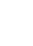 РегиональнаяДом А.Г. Лапина, 2-этажныйр.п. Колывань, ул. Кирова, 96РегиональнаяДом жилой, 2-этажныйр.п. Колывань, ул. Кирова, 102РегиональнаяДом жилой (В составе комплекса Дом и ворота)р.п. Колывань, ул. Кирова, 118РегиональнаяВоротар.п. Колывань, ул. Кирова, 118РегиональнаяДом купца Д.М. Титовар.п. Колывань, ул. Ленина, 33РегиональнаяДом купца Р.М. Мининар.п. Колывань, ул. Ленина, 50РегиональнаяДом А.И. Пехтеревар.п. Колывань, ул. Ленина, 71РегиональнаяДом купца Е.А. Жернаковар.п. Колывань, ул. Карла Маркса, 64РегиональнаяДом жилой, 2-этажныйр.п. Колывань, ул. Московская, 4РегиональнаяДом жилойр.п. Колывань, ул. Московская, 6РегиональнаяДом жилой 2-этажный, с пимокатной мастерскойр.п. Колывань, ул. Московская, 8РегиональнаяДом жилойр.п. Колывань, ул. Московская, 10РегиональнаяДом жилойр.п. Колывань, ул. Московская, 12РегиональнаяДом жилойр.п. Колывань, ул. Московская, 16РегиональнаяДом жилой 1-этажныйр.п. Колывань, ул. Московская, 30РегиональнаяШкола церковно–приходская, соборнаяр.п. Колывань, ул. Московская, 35МуниципальнаяДом кузнеца Ф.П. Помыткина с колодцем, 2-этажныйр.п. Колывань, ул. Овчинникова, 60РегиональнаяДом жилой, 2-этажныйр.п. Колывань, ул. Пролетарская, 62РегиональнаяДом Г.И. Пастухова, М.Д. Губинар.п. Колывань, Революционный проспект, 37РегиональнаяПочтовая конторар.п. Колывань, Революционный проспект, 40МуниципальнаяДом купца Н.Т.Орловар.п. Колывань, Революционный проспект, 41РегиональнаяДом В.Е. Паисовар.п. Колывань, Революционный проспект, 43РегиональнаяВтороклассная школар.п. Колывань, Революционный проспект, 45РегиональнаяСобор Святой Живоначальной Троицыр.п. Колывань, ул. Советская, 34РегиональнаяДом купцов  Култашевыхр.п. Колывань, ул. Советская, 37РегиональнаяДом купца И.И. Кротковар.п. Колывань, ул. Советская, 41РегиональнаяДом купца Ф.К. Кривцовар.п. Колывань, ул. Советская, 43РегиональнаяДом жилойр.п. Колывань, ул. Советская, 75РегиональнаяДом жилойр.п. Колывань, ул. Фрунзе, 21РегиональнаяДом жилой КочкаревыхКолыванский район, д. Амба РегиональнаяМогила Ивана Матвеевича и Ивана Ивановича Костериных, погибших во время кулацкого мятежаКолыванский район, д. Амба, закрытое кладбище, за земельным участком по адресу ул. Заречная, 16РегиональнаяБратская могила борцов, погибших в борьбе с колыванским кулацким восстаниемКолыванский район, д. Большая Черемшанка, ул. Зеленая, 16/1РегиональнаяПамятник борцам, погибшим в борьбе с колыванским кулацким восстанием в 1920 годуКолыванский район, с. Вьюны, ул. ЧеховаРегиональнаяДом жилойКолыванский район, с. Вьюны, ул. Коммунаров, 20РегиональнаяДом жилойКолыванский район, с. Вьюны, ул. Набережная, 45РегиональнаяБратская могила борцов с кулацким восстанием в 1920 годуКолыванский район, с. Кандаурово, ул. Революционеров, напротив дома № 25РегиональнаяБратская могила борцов за власть СоветовКолыванский район, д. Малая Черемшанка, ул. ЦентральнаяРегиональнаяДом жилой СавинцеваКолыванский район, д. Малый Оеш, ул. Трудовая, 18РегиональнаяБратская могила борцов Гражданской войныКолыванский район, с. Новотырышкино, ул. Заречная, 33/1РегиональнаяБратская могила партизан Гражданской войныКолыванский район, в 3,5 км юго-западнее от с. НовотырышкиноРегиональнаяБратская могила партизан Гражданской войныКолыванский район, с. ПетропавловкаРегиональнаяБратская могила борцов, погибших в борьбе с колыванским кулацким восстаниемКолыванский район, с. Сидоровка, ориентир ул. Иванова, 63РегиональнаяДом жилой ВикановаКолыванский район, с. Скала, ул. Береговая, 3РегиональнаяБратская могила борцов за власть СоветовКолыванский район, с. Соколово, ул. Советская, 39РегиональнаяБратская могила борцов Гражданской войныКолыванский район, с. Тропино, в 20 метрах на северо-восток от ул. Зеленая, 10аРегиональнаяБратская могила большевиков, погибших в борьбе с колыванским кулацким восстаниемКолыванский район, д. ЧаусРегиональнаяБратская могила партизан Гражданской войныКолыванский район, д. Южино, 1 км на северо-восток от ул. Школьная, 1РегиональнаяПамятное место с.Юрт - Оры , место древнего поселения сибирских  татарКолыванский район, д. Юрт - ОрыРегиональнаяКудряшовский БорНовосибирская область, Колыванский, Новосибирский и Коченёвский районы. Территория юго-западной, западной, северо-западной, северной и северо-восточной части Кудряшовского бора, прилегающая территория поймы – в Новосибирском районе – правобережная терраса оз. Калиновое, вдоль кромки Кудряшовского бора; в Коченёвском районе – пойма  и надпойменная терраса р.Чик, к северо-западу от федеральной автодороги «Байкал», у сёл Катково (правобережная пойма и терраса) и Крохалёвка (левобережная терраса, примыкающая к селу и правобережная пойма и терраса), до границы с Колыванским районом; в Колыванском районе – территория правобережной поймы системы озер р. Чаус, до боровой террасы (между селами Соколово и Малый Оёш), система озер Труба, Сумное, Гордино, Черное и Курья с прилегающими к ним надпойменными террасамиРегиональнаяБашня водонапорнаяКоченевский район, р.п. Коченево, ул. Линейная, 23/1РегиональнаяПамятник на братской могиле партизан, расстрелянных колчаковцамиКоченевский район, с. Крутологово, ул. Школьная, 2/3 РегиональнаяБашня водонапорнаяКоченевский район, с. Прокудское, ул. Вокзальная, 16аРегиональнаяБратская могила участников Гражданской войныКочковский район, с. КочкиРегиональнаяБратская могила партизан Гражданской войныКочковский район, с. Быструха, в 20 метрах от здания по ул. Центральная, 62РегиональнаяБратская могила расстрелянных партизанКочковский район, с. ЖуланкаРегиональнаяБратская могила партизан Гражданской войныКочковский район, с. РешетыРегиональнаяБратская могила партизан Гражданской войныКочковский район, с. Черновка, в 10 метрах на запад от ул. Полевая, 22/2РегиональнаяПамятник на братской могиле партизан -  жертв колчаковщиныКраснозерский район, р.п. Краснозерское, 
Центральная площадь, скверРегиональнаяЗдание представительства компании «Зингер»Краснозерский район, р.п. Красно-зерское, ул. Чкалова, 7РегиональнаяБратская могила партизан Гражданской войныКраснозерский район, с. Зубково, ул. НабережнаяРегиональнаяБратская могила партизан, расстрелянных колчаковцамиКраснозерский район, с. Лотошное, ул. ЦентральнаяРегиональнаяЦерковь Святой ТроицыКраснозерский район, с. Мохнатый Лог, ул. Мохнатологовская, 23МуниципальнаяПамятник на братской могиле партизан – жертв колчаковщиныКраснозерский район, с. Мохнатый Лог, ул. Мохнатологовская, 24РегиональнаяПамятник на братской могиле партизан – жертв колчаковщиныКраснозерский район, с. Орехов Лог, ул. Краснозерская РегиональнаяПамятник на братской могиле партизан – жертв колчаковщиныКраснозерский район, с. Петропавловка, ул. Тобольская, 44РегиональнаяПамятник на братской могиле партизан – жертв колчаковщиныКраснозерский район, с. Половинное, ул. ЦентральнаяРегиональнаяВокзал станции «Каинск-Барабинский»г. КуйбышевМуниципальнаяПамятник на братской могиле партизан, расстрелянных колчаковцамиг. Куйбышев, сквер «Городская площадь»РегиональнаяБратская могила партизан, расстрелянных колчаковцами в 1919 г. 26/VIг. Куйбышев, старое кладбищеРегиональнаяПамятник В.В. Куйбышевуг. Куйбышев, сквер в центре городаРегиональнаяДом общественных собранийг. Куйбышев, ул. Здвинского, 15МуниципальнаяКаинское уездное училищег. Куйбышев, ул. Здвинского, 16РегиональнаяДом жилойг. Куйбышев, ул. Здвинского, 17Региональная2-х этажный кирпичный домг. Куйбышев, ул. Коммунистическая, 25РегиональнаяДом, в котором с 1919 г. размещался уездный комитет комсомолаг. Куйбышев, ул. Коммунистическая, 29РегиональнаяДом купца И.И. Шкроеваг. Куйбышев, ул. Коммунистическая, 31РегиональнаяОдноэтажный деревянный домг. Куйбышев, ул. Коммунистическая, 64Региональная2-х этажный кирпичный домг. Куйбышев, ул. Краскома, 3Региональная2-х этажный кирпичный домг. Куйбышев, ул. Краскома, 5РегиональнаяДом купца Тинкера г. Куйбышев, ул. Краскома, 8Региональная2-х этажный деревянный жилой домг. Куйбышев, ул. Краскома, 14Региональная2-х этажный деревянный жилой домг. Куйбышев, ул. Краскома, 16РегиональнаяДоходный дом купца Н.И. Досмановаг. Куйбышев, ул. Краскома, 18РегиональнаяДом купца Н.И. Досмановаг. Куйбышев, ул. Краскома, 20РегиональнаяОдноэтажный деревянный жилой домг. Куйбышев, ул. Краскома, 25РегиональнаяОдноэтажный кирпичный домг. Куйбышев, ул. Краскома, 27Региональная2-х этажный смешанный жилой дом с кирпичным складомг. Куйбышев, ул. Краскома, 29 РегиональнаяЖенская гимназияг. Куйбышев, ул. Красная,  23 (ул. Здвинского, 19)Муниципальная2-х этажный смешанный домг. Куйбышев, ул. Куйбышева, 12РегиональнаяДом, в котором в 1920 г.  размещался уездный революционный комитетг. Куйбышев, ул. Куйбышева, 22РегиональнаяДом жилойг. Куйбышев, ул. Куйбышева, 42РегиональнаяДом, где в 1912-1913 гг. жил в ссылке государственный деятель Куйбышев В.В.г. Куйбышев, ул. Ленина, 2РегиональнаяЗавод винокуренный И.П. Ерофеева. Комплексг. Куйбышев, ул. Омская, 1РегиональнаяПроизводственное зданиег. Куйбышев, ул. Омская, 1РегиональнаяСклад для хранения спиртаг. Куйбышев, ул. Омская, 1РегиональнаяДом жилой С.А. Лебедеваг. Куйбышев, ул. Папшева, 3РегиональнаяДом жилой А.В. Пятковаг. Куйбышев, ул. Папшева, 5Региональная2-х этажный деревянный домг. Куйбышев, ул. Папшева, 7РегиональнаяЦерковь каменнаяг. Куйбышев, ул. Пугачева, 2РегиональнаяДом, в котором в 1907 – 1909 гг. жил в ссылке партийный и советский деятель В.В. Куйбышевг. Куйбышев, ул. Свердлова, 28РегиональнаяШкола церковно-приходскаяг. Куйбышев, ул. Свердлова, 34Региональная2-х этажный деревянный домг. Куйбышев, ул. Чехова, 8Региональная2-х этажный кирпичный домг. Куйбышев, ул. Чехова, 16РегиональнаяЗавод водочный казенный
Комплексг. Куйбышев, ул. Шишкова, 2РегиональнаяСклад для хранения спиртаг. Куйбышев, ул. Шишкова, 2РегиональнаяМастерскиег. Куйбышев, ул. Шишкова, 2РегиональнаяСкладг. Куйбышев, ул. Шишкова, 2РегиональнаяСкладыг. Куйбышев, ул. Шишкова, 2РегиональнаяДом жилойг. Куйбышев, ул. Шишкова, 2РегиональнаяБратская могила партизан, расстрелянных колчаковцамиКуйбышевский район, с. Верх-Ича, на расстоянии 3 – 3,5 км на опушке леса рядом со старой полевой дорогой Верх-Ича – Степановка по правой сторонеРегиональнаяБратская могила партизан, погибших в 1919-1920 гг.Куйбышевский район, с. Кама, в центре села на территории Камского Дома культурыРегиональнаяМесто расстрела партизан и подпольщиковКуйбышевский район, с. Кама, в 2,5 км к северо-востоку от селаРегиональнаяБратская могила партизан, погибших в 1919 г.Куйбышевский район, д. 2-я Михайловка, кладбище селаРегиональнаяБратская могила бойцов за власть Советов, казненных колчаковцами в ноябре 1919 г.Куйбышевский район, в березовой роще в 1,5 км к юго-востоку от 
д. ПомельцевоРегиональнаяБратская могила коммунистов, павших в борьбе против вооруженной банды в 1931 г. во время коллективизацииКуйбышевский район, с. Чумаково, ул. Советская, 17аРегиональнаяСтанция насосная с двумя водонапорными башнями Купинский район, г. Купино, ул. Железно-дорожная, 2РегиональнаяРайонная больница
КомплексКупинский район, г. Купино, ул. Лесная, 1РегиональнаяГлавный корпус больницы переселенческого пунктаКупинский район, г. Купино, ул. Лесная, 1РегиональнаяКорпус больницы переселенческого пунктаКупинский район, г. Купино, ул. Лесная, 1РегиональнаяТуберкулезный корпус Купинской районной больницыКупинский район, г. Купино, ул. Лесная, 1РегиональнаяЦерковь святого апостола и евангелиста ЛукиКупинский район, г. Купино, Новособорная площадь, 1РегиональнаяБратская могила  семи партизан, погибших в Гражданскую войнуКупинский район, г. Купино, ул. Розы Люксембург, 6РегиональнаяБратская могила пяти партизан Гражданской войны, расстрелянных колчаковцамиКупинский район, с. Новоключи, ул. Школьная, 1РегиональнаяБратская могила партизан, расстрелянных белогвардейцамиКупинский район, с. Чумашки, ул. Центральная, 12аРегиональная2-х этажный кирпичный домКыштовский район, с. Кыштовка, ул. Кооперативная, 11РегиональнаяБратская могила партизан, расстрелянных карательным отрядом белогвардейцев в 1919 годуКыштовский район, с. Кыштовка, пл. Красных партизанРегиональнаяОдноэтажный кирпичный домКыштовский район, с. Кыштовка, ул. Ленина, 28РегиональнаяДом купца Ф.А. ЩегловаКыштовский район, с. Кыштовка, ул. Ленина, 35РегиональнаяОдноэтажный кирпичный домКыштовский район, с. Кыштовка, ул. Ленина, 37РегиональнаяДом жилой Н.И. ДемидовичаКыштовский район, с. Кыштовка,
ул. Ленина, 66МуниципальнаяМогила партизан А. Суворова и ИвановаКыштовский район, с. Верх-Майзас, ул. Нарымская, 1РегиональнаяМогила партизана СавицкогоКыштовский район, с. Верх-Тарка               утраченРегиональнаяМогила партизана И. Соснина, расстрелянного колчаковцамиКыштовский район, д. Вятка                         утрачен           РегиональнаяПамятник на могиле партизан, павших в борьбе с колчаковцамиКыштовский район, в четырех километрах в северо-восточном направлении от д. КулябаРегиональнаяМогила партизан, павших в боях с колчаковцамиКыштовский район, д. МежовкаРегиональнаяБратская могила партизан, погибших в борьбе  с колчаковцамиМаслянинский район, р.п. Маслянино,
ул. ПартизанскаяРегиональнаяМогила Чанкина Григория Акимовича – участника партизанского движения в СибириМаслянинский район, р.п. Маслянино,
ул. ПартизанскаяРегиональнаяБратская могила партизан, погибших в борьбе с колчаковцамиМаслянинский район, с. Борково, ул. Центральная, 12РегиональнаяБратская могила партизан, погибших в борьбе с колчаковцамиМаслянинский район, д. ДресвянкаРегиональнаяБратская могила партизан, погибших в борьбе с колчаковцамиМаслянинский район, с. Егорьевское, Почтовая, 7РегиональнаяБратская могила партизан, погибших в борьбе с колчаковцамиМаслянинский район, с. МамоновоРегиональнаяБратская могила партизан, погибших в борьбе с КолчакомМаслянинский район, д. Никоново, ул. Партизанская, 3аРегиональнаяУмревичнский острогМошковский районРегиональнаяБашня водонапорнаяМошковский район, р.п. Станционно-Ояшинский, ул. 2-ая Линейная, 15аРегиональнаяБратская могила борцов против кулаков в 1921 годуМошковский район, с. Дубровино, ул. Советская, 25аРегиональнаяДом жилой ГолубевойМошковский район, с. МошниноРегиональнаяДом жилойМошковский район, с. Сарапулка, ул. Советская, 16РегиональнаяДом жилой  Ивановой А.Мошковский район, с. Ташара, ул. Данилова, 29РегиональнаяДом жилой ЛогиновойМошковский район, с. ТашараРегиональнаяЦерковь (деревянная)Новосибирский район, Барышевский сельсовет, в районе пос. ЛожокФедеральнаяБашни Казымского (Юильского) острогаНовосибирский район, Барышевский сельсовет, в районе пос. ЛожокРегиональнаяМогила сотрудника РК милиции, погибшего в борьбе с бандитами в период коллективизации в 1932 г.Ордынский район, р.п. Ордынское, ул. Октябрьская, 12/1РегиональнаяБратская могила партизан Гражданской войныОрдынский район, д. АбрашиноРегиональнаяМогила партизан Гражданской войныОрдынский район, с. Верх-Алеус на левом берегу р. Алеус, в 2 км от центра селаРегиональнаяБратская могила партизан Гражданской войныОрдынский район, с. Верх-Ирмень, ул. Кандикова, 42/1РегиональнаяБратская могила партизан, погибших в борьбе с белогвардейцамиОрдынский район, д. Верх-Чик, в 50 метрах от здания Администрации по ул. Молодежная, 16РегиональнаяБратская могила партизан Гражданской войныОрдынский район, с. КирзаРегиональнаяБратская могила партизан Гражданской войныОрдынский район, с. Козиха                      утраченРегиональнаяБратская могила партизан Гражданской войныОрдынский район, д. Малый Чик, в 100 метрах от здания Клуба по ул. Школьная, 20РегиональнаяБратская могила партизан Гражданской войныОрдынский район, с. Рогалево северо-западная окраинаРегиональнаяБратская могила партизан Гражданской войныОрдынский район, с. СпириноРегиональнаяДом жилойОрдынский район, с. Спирино, ул. Ленина, 86РегиональнаяДом жилойОрдынский район, с. Спирино, ул. Ленина, 97РегиональнаяМогила партизана ШаховаОрдынский район, с. Спирино, в 2-х км от села, у паровой мельницыРегиональнаяМогила партизан Гражданской войныОрдынский район, с. Средний АлеусРегиональнаяМогила партизан Гражданской войныОрдынский район, с. Усть-АлеусРегиональнаяМогила партизана Вырышева А.С.Ордынский район, д. Усть-ХмелевкаРегиональнаяПамятник партизанам Гражданской войныОрдынский район, д. Усть-ХмелевкаРегиональнаяБратская могила партизан Гражданской войныОрдынский район, с. ФилипповоРегиональнаяМогила партизана И.И. БаклановаОрдынский район, с. ФилипповоРегиональнаяПамятник партизанам Гражданской войныОрдынский район, с. Чингис, ул. Советская, 27аРегиональнаяПамятник на братской могиле четырем партизанам – жертвам колчаковщиныСеверный район, с. Верх-Красноярка, ул. Партизанская, 3аРегиональнаяБратская могила партизан Гражданской войныСеверный район, д. Ичкала, пересечение ул. Пешкова и ул. ЗеленаяРегиональнаяМогила партизана Никулина, расстрелянного колчаковцамиСеверный район, 6 км от с. Остяцк в направлении с. СеверноеРегиональнаяШкола церковно-приходскаяСузунский район, р.п. Сузун, ул. Калинина, 7МуниципальнаяСклад продовольственный медеплавильного заводаСузунский район, р.п. Сузун, ул. Ленина, 5дМуниципальнаяДом жилой и контора управляющего Сузунским медеплавильным заводомСузунский район, р.п. Сузун, ул. Ленина, 15МуниципальнаяДом жилойСузунский район, р.п. Сузун, ул. Советская, 2МуниципальнаяДостопримечательное место "Сузунский моентный двор"Сузунский район, р.п. Сузун, ул. ЛенинаРегиональнаяБратская могила 26 партизан, расстрелянных колчаковцамиСузунский район, р.п. Сузун, ул. ПанфиловаРегиональнаяБратская могила партизан Гражданской войныСузунский район, с. Бедрино, южная окраина села, в границах сельского кладбищаРегиональнаяЛавка купчихи Смирновой со складскими сараямиСузунский район, с. Битки, ул. Ленина, 46РегиональнаяДом жилой купчихи СмирновойСузунский район, с. Битки, ул. Советская, 57бРегиональнаяБратская могила партизан Гражданской войныСузунский район, с. Заковряжино, ул. ПартизанскаяРегиональнаяБратская  могила  5  партизан,  расстрелянных   карательным   отрядом КолчакаСузунский район, с. Нижний Сузун (МалышевскийРегиональнаяЦерковь во имя Святого Равноапостольного Царя Константина и Царицы ЕленыТатарский район, с. Константиновка, 
ул. Юрченко, 9аРегиональнаяМогила партизан Гражданской войны, расстрелянных Колчаком за революционную деятельностьТатарский район, с. КонстантиновкаРегиональнаяМогила   11   партизан   Гражданской войныТатарский район, д. Малая Старинка, кладбище по ул. ШкольнойРегиональнаяМогила партизана Гражданской войны РубанаТатарский район, с. Николаевка, на кладбище в 500 м. к югу от селаРегиональнаяДом жилойТогучинский район, г. Тогучин, ул. Центральная, 10РегиональнаяБратская  могила  37  большевиков, расстрелянных колчаковцамиТогучинский район, с. ГутовоРегиональнаяБратская   могила  42  большевиков, замученных и расстрелянных колча¬ковцамиТогучинский район, с. Коурак, в центе села рядом со зданием Дома культуры по ул. Центральная, 35РегиональнаяЗдание, где проходило первое заседание комбеда в марте 1919 годаТогучинский район, с. КоуракРегиональнаяМесто расстрела жертв колчаковского террораТогучинский район, с. Коурак, левый берег 
р. Тарьсмы, при впадении в р. Коурак, рядом с участком по ул. Лесная, 6РегиональнаяПамятник на братской  могиле по¬гибших борцов Гражданской войныТогучинский район, пос. Студеный
(в наст, время пос. не существует)РегиональнаяБратская могила жертв колчаковского террора Татаринцева А.М.,  Бу-словского А. И., Ямыша И.Тогучинский район, в 6 км от с. Сурково по дороге в д. ОсиновкаРегиональнаяСтанция насосная.
КомплексУбинский район, с. Убинское, ул. Озерная, 2/3РегиональнаяГлавное здание с водонапорной башнейУбинский район, с. Убинское, ул. Озерная, 2/3РегиональнаяДымовая трубаУбинский район, с. Убинское, ул. Озерная, 2/3РегиональнаяБашня водонапорнаяУбинский район, с. Кожурла, ул. Вокзальная, 8а РегиональнаяБратская могила коммунистов, павших в борьбе против вооруженной банды в 1931 г. во время коллективизацииУбинский район, с. Крещенское, в 10 метрах на юг от здания школы, ул. Центральная, 61РегиональнаяБашня водонапорнаяЧановский район, р.п. Чаны, 
ул. ЛинейнаяМуниципальнаяДом священникаЧановский район, д. Блюдцы, ул. Центральная, 15МуниципальнаяЛавка купца П.И. МельниковаЧановский район, с. Покровка, ул. Московская, 2 МуниципальнаяЦерковь Святого Николая ЧудотворцаЧановский район, д. Блюдцы, ул. Центральная, 28РегиональнаяПамятник на братской могиле 18 партизан Гражданской войны, расстрелянных колчаковцамиЧерепановский район, г. Черепаново, ул. Партизанская, 10РегиональнаяБратская могила 18 партизан, расстрелянных колчаковцамиЧерепановский район, ст. Безменово, ул. Станционная, 15РегиональнаяБратская могила 5 партизан, расстрелянных колчаковцамиЧерепановский район, с. Карасево, ул. Школьная, 26РегиональнаяМагазин и контора В. ПоповаЧистоозерный район, д. Чаячье, ул. Центральная, 17МуниципальнаяШкола церковно-приходская Чистоозерный район, д. Чаячье, ул. Центральная, 18МуниципальнаяВодонапорная башняЧистоозерный район, р.п. Чистоозерное, ул. Вокзальная, 3/1РегиональнаяЦерковь во имя Покрова Пресвятой БогородицыЧистоозерный район, с. Покровка, ул. Садовая, 16аРегиональнаяСтанция насосная с водонапорной башнейЧулымский район, г. Чулым, ул. Транспортников, 1 РегиональнаяБратская могила партизан – жертв колчаковщиныЧулымский район, с. Чикман, территория паркаРегиональная